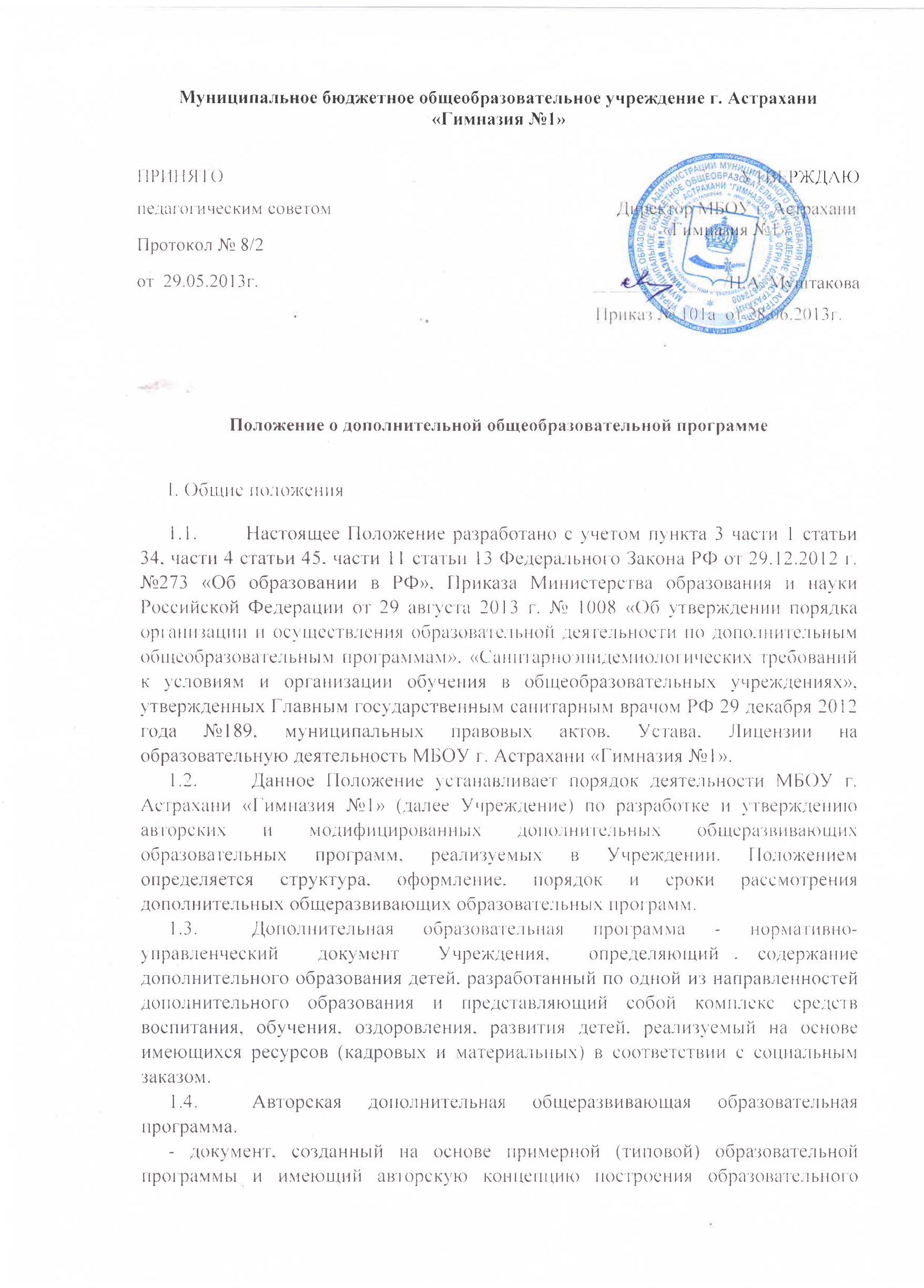 процесса и (или) содержания образовательной программы. Авторская программа разрабатывается одним или группой авторов. Внедрению авторской образовательной программы в практику предшествует период ее апробации. Модифицированная образовательная программа - программа дополнительного образования детей, рекомендованная Министерством образования РФ и адаптированная под условия учреждения, скорректированная конкретным педагогом, содержание данной программы основано на типовой, с внесением изменений в отбор тем, порядок их изучения, изменений в распределении часов, в отбор материала по темам. Дополнительные общеразвивающие образовательные программы разрабатываются педагогами с учетом типовых образовательных программ, рекомендованных Министерством образования РФ. При разработке программ учитываются направленность деятельности, уровень освоения, возраст, уровень подготовки обучающихся (вариативные учебно - тематические планы), наличие условий (оборудованные рабочие места, наличие техники и оборудования в мастерских и компьютерных классах), санитарные нормы, требования современной педагогической науки. Дополнительные общеразвивающие образовательные программы способствуют обеспечению реализации права родителей на информирование об образовательных услугах, права на выбор образовательных услуг, права на гарантию качества получаемых услуг; обеспечивают интеграцию и координацию деятельности педагогического коллектива; определяют приоритеты в содержании дополнительного образования детей.Структура дополнительной общеразвивающей образовательной программы Дополнительная общеразвивающая образовательная программа включает следующие структурные элементы: Титульный лист. Пояснительную записку. Учебно-тематический план. Содержание изучаемого курса. Методическое обеспечение программы и список литературы.Пояснительная записка к дополнительной общеразвивающей образовательной программе раскрывает: направленность программы; новизну, актуальность; цель и задачи программы; отличительные особенности данной программы от уже существующихпрограмм; возраст детей, участвующих в реализации данной программы,количество учащихся в группе (1 год обучения - не менее 12-15 человек, 2 год обучения - не менее 10-12 человек, 3 год обучения - не менее 6-8 человек; численный состав хоровых и танцевальных коллективов составляет не менее 15 человек) сроки реализации программы (продолжительность образовательногопроцесса, этапы); формы, режим и продолжительность занятий (дошкольные группы – 15-30 минут; начальная школа - 35-45 минут; основная и средняя школа - 45 - 60 минут). ожидаемые результаты и способы определения их результативности; Учебно-тематический план программы содержит: перечень разделов, тем; количество часов по каждой теме с разбивкой, на теоретические и практические виды занятий; даты проведения занятия (план/факт). Содержание программы дополнительного образования детей возможно отразить через краткое описание тем (теоретических и практических видов занятий). Методическое обеспечение дополнительной общеразвивающей образовательной программы включает обеспечение программы методическими видами продукции (разработки игр, бесед, походов, экскурсий, конкурсов, конференций и т.д.), рекомендации по проведению лабораторных и практических работ, по постановке экспериментов или опытов, дидактический и лекционный материалы, методики исследовательской работы, тематику опытнической или исследовательской деятельности и другое. Дополнительная общеразвивающая образовательная программа должна отвечать требованиям технологичности и возможностям ее использования в широкой образовательной практике.Разработка, согласование и утверждение дополнительной общеразвивающей образовательной программы. Дополнительная общеразвивающая образовательная программа разрабатывается педагогом дополнительного образования самостоятельно. Дополнительная общеразвивающая образовательная программа рассматривается на заседании Методического совета МБОУ г. Астрахани «Гимназия №1». Прошедшая экспертизу программа согласовывается с заместителем директора по ВР и утверждается приказом директора. Утверждение дополнительной общеразвивающей образовательной программы, ее коррекция производится до 1 октября текущего года. Коррективы в программу вносятся с учетом результатов мониторинга полноты и качества реализации программы, последних изменений в законодательстве, новых нормативных актов и документов. Внесенные изменения и дополнения в программе проходят процедуру рассмотрения, согласования и утверждения аналогичную указанной в п. 3.1., п. 3.2. Тексты изменений на отдельных листах подшиваются к дополнительной общеразвивающей образовательнойпрограмме.ДелопроизводствоНа основании дополнительной общеразвивающей образовательной программы педагогом дополнительного образования ежегодно разрабатывается рабочая программа, которая является нормативным документом при организации образовательного процесса и ведения журнала учета рабочего времени педагога.Титульный листМуниципальное бюджетное общеобразовательное учреждение средняя общеобразовательная школа № 28 имени А. СмысловаРассмотрено на заседании МСПротокол№ от	Руководитель МСВ.М. ВласоваСогласованоЗаместитель директора по ВР С.Н. ПопоудинаУтверждаюДиректор МБОУ СОШ № 28	Л.А.	ВостриковаПриказ № от	Дополнительная образовательная программа/направленность программы//название программы//возраст детей, на которых рассчитана дополнительная образовательная программа//срокреализации дополнительной образовательной программы//Ф.И.О., должность автора (ов) дополнительной образовательной программы/г. Липецк 20 год/год разработки программы/Учебно-тематический план программыКалендарно-тематическое планирование№п/пРазделКол-во часовКол-во часовКол-во часов№п/пРазделВсегоТеоретическиезанятияПрактическиезанятия№п/пДатаплан/фактДатаплан/фактКол-вочасовТема занятий